Link for registration: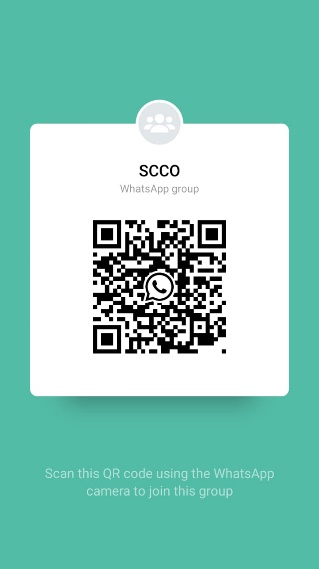 https://docs.google.com/forms/d/e/1FAIpQLScYmWXLJ-ILVzmUi60CSYrYv3ZZMSkUyupgEzD0KL2GO4IS_g/viewformJoin my WhatsApp group:https://chat.whatsapp.com/CXoSCTrZJdgB8yBEpIpxYf Looking forward to meeting you during the webinar.With best regards,Organizing Committee, SCCO-2020